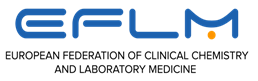 EFLM is delighted to announce the launch of the new database for biological variationThe 
EFLM 
Biological Variation Database 
is now live!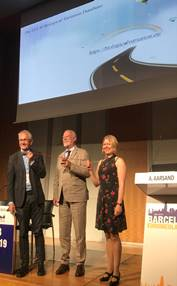 The database, produced by the EFLM WG “Biological Variation” (Chair: Aasne Karine Aarsand) and the EFLM TG “Biological Variation Database” (Chair: Sverre Sandberg) was launched at the EuroMedLab Congress in Barcelona. The database, available via EFLM homepage or directly at https://biologicalvariation.eu, delivers updated evidence-based biological variation (BV) estimates to users worldwide.PROJECT’S 
BACKGROUNDBV data are reference data that have many applications in laboratory medicine. The data describe the variability of clinically important measurands around homeostatic set points within subjects (CVI) and between subjects (CVG). The availability of well characterised data enables the interpretation of laboratory results in clinical settings and can be used to define analytical performance specifications (APS) and other applications. The literature describing studies of BV stretches back over 45 years. Reviews of BV data identify widely varying estimates for many measurands, calling for a new approach to deliver robust BV estimates for safe clinical application. On this background, the Working Group on BV and the Task Group on the Biological Variation Database have developed a standard for evaluating studies on BV; the Biological Variation Data Critical Appraisal Checklist (BIVAC), a Minimum Dataset for BV studies and a meta-analysis approach for delivery of global BV estimates. These tools are used to populate the EFLM Biological Variation Database.
To read moreBelow are publications related to the EFLM Biological Variation Database. Additional publications from the WG-BV can be found here. The Biological Variation Data Critical Appraisal Checklist: a Standard for Evaluating Studies on Biological Variation.
Aarsand AK, et al. - Clin Chem 2018;64:501-14
Click here to access the abstractBiological variation data for lipid cardiovascular risk assessment biomarkers. A systematic review applying the biological variation data critical appraisal checklist (BIVAC)
Díaz-Garzón J, et al.- Clin Chim Acta 2019  doi:10.1016/j.cca.2019.05.013 
Click here to access the abstract Systematic review of the biological variation data for diabetes related analytes
González-Lao E, et al. - Clin Chim Acta 2019;488:61-7
Click here to access the abstractHarmonization initiatives in the generation, reporting and application of biological variation data
Aarsand AK, et al. - Clin Chem Lab Med 2018;56:1629-36
Click here to access the paper